Муниципальное автономное общеобразовательное учреждениесредняя общеобразовательная школа №17 имени  Героя Советского Союза генерал – майора В.В.Колесникаг. Славянск – на - Кубанимуниципального образования Славянский район Краснодарского краяВСЕРОССИЙСКИЙ КОНКУРС ЭКОВОЛОНТЁРСКИХ ЭКОПРОСВЕТИТЕЛЬСКИХ ПРОЕКТОВ «ВОЛОНТЁРЫ МОГУТ ВСЕ»Номинация «Скажем нет урону природе»Коллективное участиеЭКОЛОГИЧЕСКИЙ  ПРОЕКТ«Чистые берега»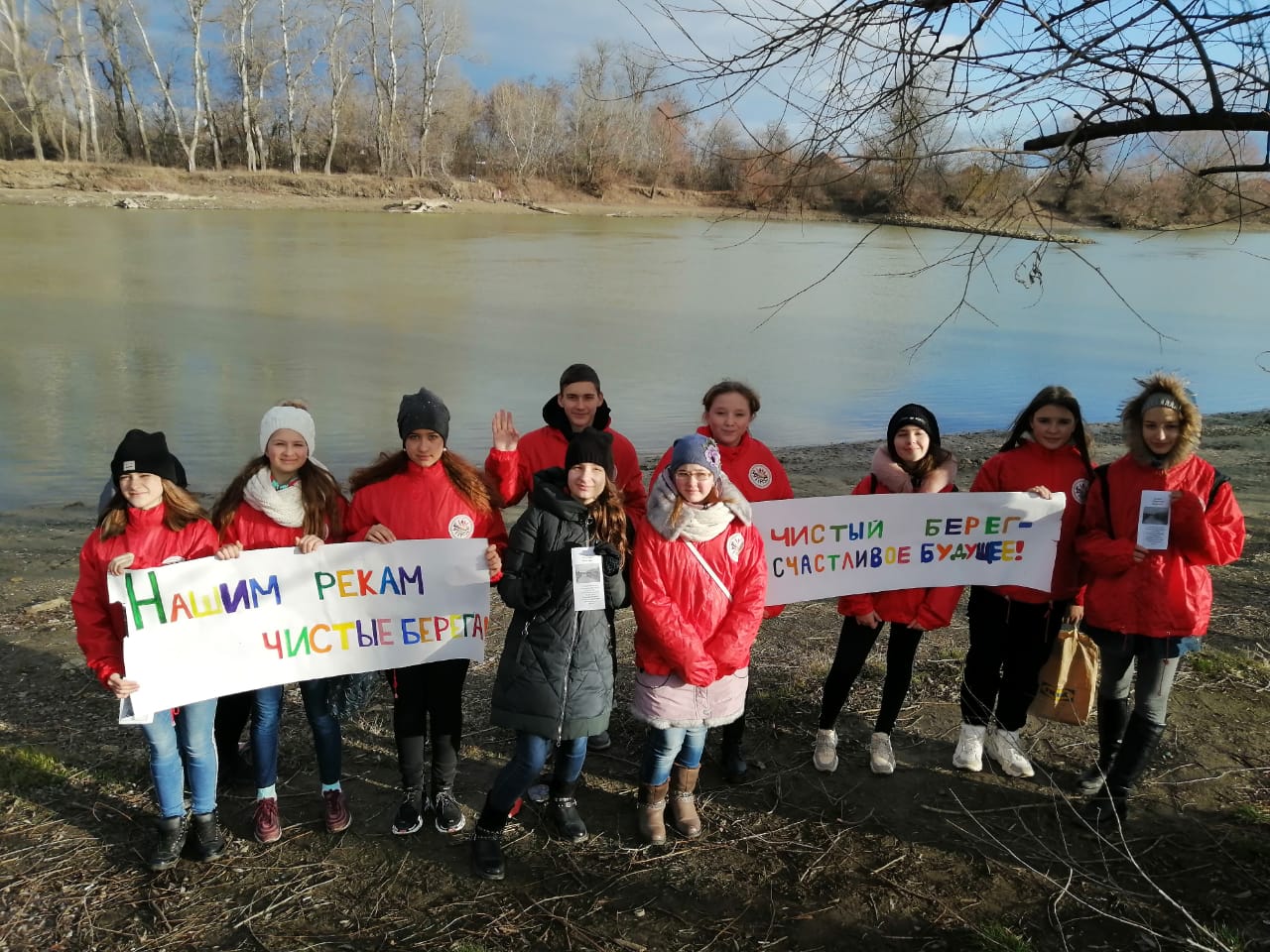 Команда проекта:учащиеся 7 «А» класса МАОУ СОШ №17г. Славянск – на - КубаниРуководитель проекта:Островерхова Елена Викторовна классный руководительПаспорт проектаЭкологический проект «Чистые берега»Организация – заявитель: Муниципальное автономное общеобразовательное учреждение средняя общеобразовательная школа №17  имени  Героя Советского Союза генерал – майора В. В. КолесникаАдрес: 353560,  Краснодарский край, г. Славянск – на – Кубани, ул. Победы,  251Телефон: +7 (86146) 2-29-04, сайт:  http://school17-sk.ucoz.ru/, электронная почта:  school17@slav.kubannet.ruРуководитель проекта: Островерхова Елена Викторовна классный руководительКоманда проекта учащиеся 7 «А» класса:Аветисян Виктория КареновнаАлдохина Мария СергеевнаДирацуян Диана ЭдуардовнаКапитанец Дарья ФедоровнаЛитвинова Кристина ВладимировнаЛоктионов Денис АлександровичМитрофанов Богдан ЮрьевичРомадыкина Дарья ВалерьевнаСергеева Наталья ВладимировнаФедюшина Мария РолленовнаЮрченко Ксения ДмитриевнаАктуальность проектаВ настоящее время в мире возникло много экологических проблем, связанных с деятельностью человека. Одной из самых глобальных проблем является загрязнение людьми рек, морей и океанов, принимающие катастрофические размеры. Чтобы эта проблема решалась плодотворно и верно, в первую очередь, необходимо изменить сознание людей, в особенности сознание молодого поколения, что самый верный путь – это сохранение природной среды. Только тот, кто способен относиться к храму природы как к своей ценности, может сохранить жизнь на земле.	Славянск – на – Кубани расположен в дельте Кубани, на берегу реки Протока.  Мы гордимся, что живём в небольшом уютном городке с набережной и  городским пляжем, где отдыхают не только местные жители, но и гости. Одна из важнейших проблем реки Протока – загрязнение промышленными отходами, пестицидами, нефтепродуктами,  бытовыми отходами. «Любители природы» часто после отдыха у  реки оставляют пустые бутылки, консервные банки, одноразовую посуду, пакеты, остатки еды. Для города Славянска-на-Кубани с населением около семидесяти тысяч человек, эта проблема стоит особенно остро.Как  повысить экологическую культуру подрастающего поколения, жителей и гостей города? Как сделать так, чтобы люди думали о природе, заботились о ней и берегли? Мало знакомить подростков со всеми экологическими проблемами, необходимо вести целенаправленную воспитательную работу, чтобы будущее поколение не допустило надвигающейся экологической катастрофы.	Инициативная группа учащихся  школы заинтересовалась этой проблемой и в результате появилась идея создания социально-экологического проекта «Чистые берега».Данной  работой мы бы хотели обратить внимание на такую проблему, как экологическое состояние берегов р. Протока, водоёмов и природных территорий нашего города, а также развитие экологической культуры населения. Очищая берега, мы сохраняем воду чистой, помогаем обитателям водоемов, сохраняем природу, делаем наш город чище и краше.Цель проекта:- привлечение общественного внимания к проблеме экологического состояния реки Протока и экологическим  проблемам нашего города;- формирование  экологической  культуры  и активной жизненной позиции по отношению к глобальным проблемам, стоящим перед человечеством.Задачи проекта:- организовать экологическую акцию «Чистые берега»;- очистить береговую линию реки Протока в районе городского пляжа от бытового мусора;- содействовать улучшению экологической обстановки в городе;- привлечь общественность к бережному отношению  природы.Целевая аудитория проекта:Ученики МАОУ СОШ №17УчителяМАОУ СОШ №17РодителиЖители и гости города Славянска – на - КубаниСроки реализации:декабрь 2019 г. – февраль 2020 г.География проекта: Краснодарский край, г. Славянск – на – Кубани, прибрежная зонар. ПротокаМетоды реализации проекта- творческая деятельность;- экскурсии;- беседа;- социологический опрос;- исследование;- сотрудничество;- взаимодействие;- обобщение;- анализ.Предполагаемые результаты проекта:- повышение социальной активностии добровольчества;- привлечение внимания общественности к экологическим проблемам;- приобретение участниками проекта трудовых навыков, а также навыков      социального  поведения и применение их в повседневной жизни;- сплочение ученического коллектива;- изменение и утверждение массового сознания школьников в значимости природоохранных идей и бережного отношения к природе;- практическое участие школьников в решении экологических проблем своего города, формирование социализации, мотивации к активному участию в общественной жизни;- приобретение навыков работы социального партнерства с другими организациямиПартнёры проекта:Управление по делам молодёжи г. Славянска – на - КубаниМКУ Комплексный молодёжный центр «Континент» г. Славянска – на - КубаниЭтапы реализации проектаПодготовительный  этапСоздание волонтерского отряда из учащихся 7 «А» классаАнкетированиеИсследование состояния прибрежной зоны р. Протока в районе городского пляжаРазработка плана реализации проектаИнформирование жителей и гостей города о проведении экологической акции «Чистые берега»Основной этапУборка территории берега реки Протока в зоне отдыхаРазработка и изготовление  информационных буклетов и плакатов, призывающих к охране природыЗаключительный этапОценка эффективности проекта «Чистые берега»Участие в конкурсах с результатами реализации проектаПлан реализации проектаОценка эффективности проектаВ результате реализации данного проекта цель достигнута. Волонтёрский отряд на базе учеников из 7 «А» класса МАОУ СОШ №17 внёс определённый вклад в сохранение окружающей среды. Территория городского пляжа стала  чистой.Участники проекта получили положительные эмоции от своей деятельности, что способствовало укреплению коллективизма, взаимовыручки, поддержки и товарищеской взаимопомощи. Проблема, поднятая в ходе реализации проекта актуальна. Ребята в процессе осознали, в какой опасности она находится, их отношение к природе изменилось. Сформирована  экологическая  культура  и активная жизненная позиция по отношению к глобальным проблемам, стоящим перед человечеством. В ходе работы над данным проектом у ребят сформировалось бережное отношение к природе, ответственность за экологическое будущее.Принимая участие в проекте, ребята являлись непосредственными участниками становления гражданского общества, своим неравнодушием демонстрировали лучшие нравственные и патриотические качества.Вовремя уборки территории ребята общались с жителями и гостями города, слышали слова благодарности. В результате проделанной работы изменилось отношение друг к другу, к себе и к людям. На вопрос, что вам дал данный проект, они ответили: «Работа над проектом сблизила нас. Мы почувствовали уверенность в наших силах. А кто если не мы  сделаем нашу планету чище? Беречь  природу наша обязанность!».Работа над проектом привлекательна тем, что общественность поддерживает и одобряет заботу о сохранении природы, позволяет задуматься об отношении к ней каждого. Информация о проекте получила широкое распространение в СМИ.Проводимые в ходе реализации проекта мероприятия были реальны, выполнимы и не требовали больших материальных затрат. Создана активная команда волонтёров, способная продолжить работу в будущем. Положительный опыт реализации проекта может быть использован другими коллективами и организациями.Перспективы реализации проектаФинансовое обеспечение проектаИспользуемые источники:http://permsovet.ru/assets/files/kak-napisat-soc-proekt.pdf - Как написать социальный проект. Руководство к социальному действию.https://kmc23.ru/img/1/1.pdf - Методические рекомендации по разработке социальных проектовhttps://studopedia.ru/19_212476_razrabotka-sotsialnogo-proekta.html - «Конкурс социальных проектов обучающихся». Методические рекомендации для участниковПриложение 1Урок, посвященный социальной активности и добровольчеству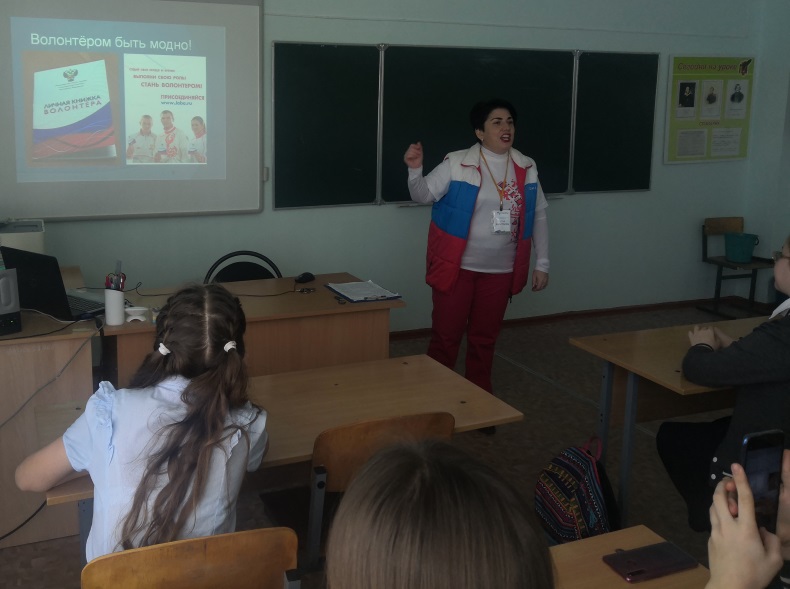 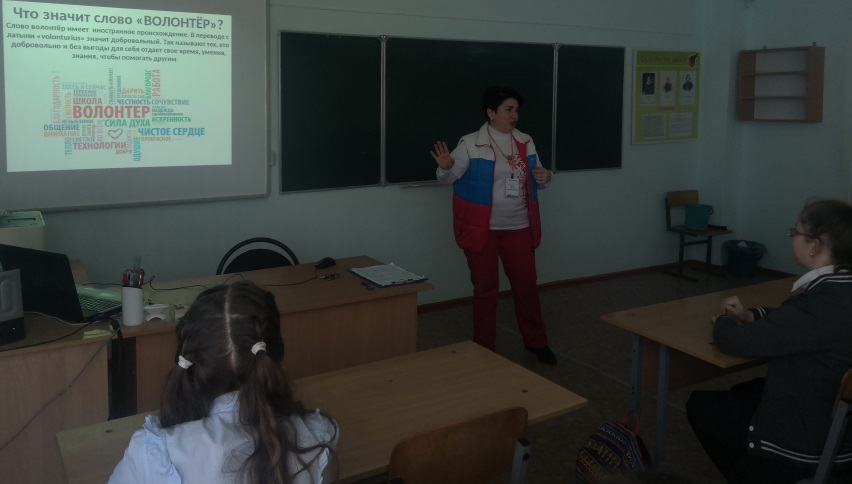 Встреча с ведущимспециалистом МКУ комплексного молодёжногоцентра «Континент»Б.М. КапитанецСоздание волонтерского отряда из учащихся 7 «А» класса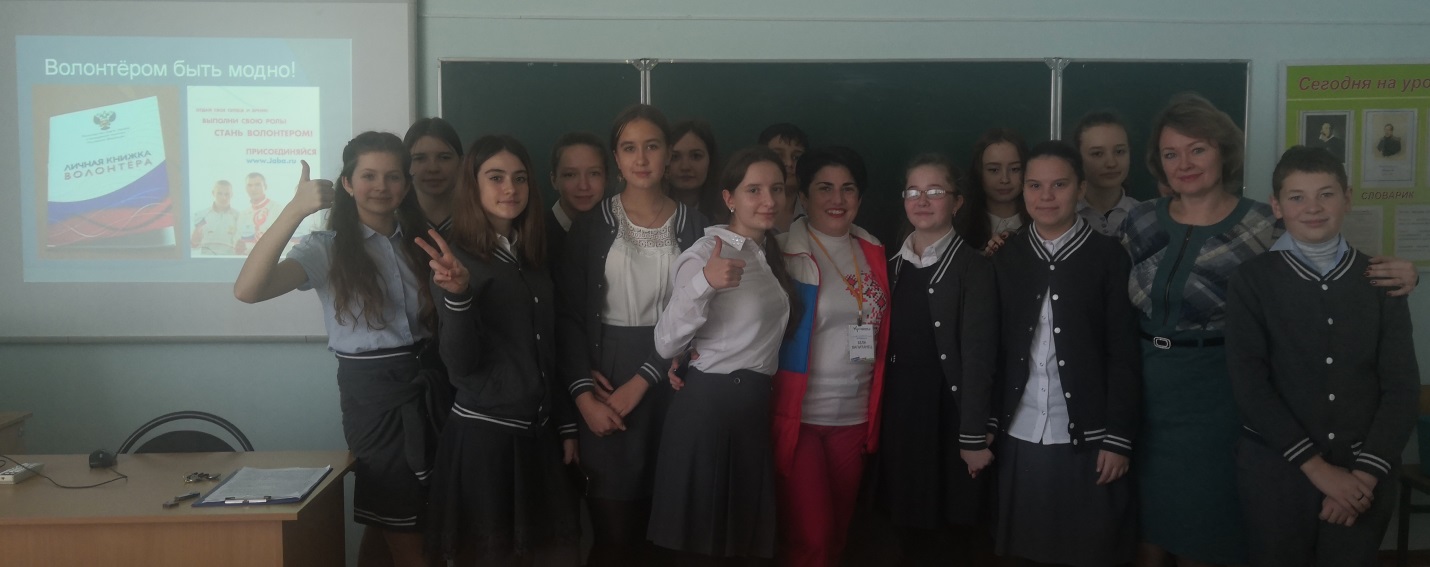 Приложение 2.Исследование состояния прибрежной зоны  реки  Протока в районе городского пляжаПриложение 2Социологический опросРебята  провели социологический вопрос населения.Опрошено было 50 человек.Результаты были обработаны  и проанализированы.Считаете ли вы проблему загрязнения окружающей среды актуальной?  (да - 93% , нет - 7%)Куда вы выбрасываете мусор? (куда придётся – 6 %, в специально отведённые места – 68%, когда как – 26%)Считаете ли вы чистыми реки в нашем крае?( да – 15, нет- 85%)Куда вы выбрасываете мусор после отдыха на природе? (забираю - 50 %, закапываю – 10%, сжигаю - 15%, не знаю, куда его деть – 25%)Готовы ли вы принять участие в экологической акции по уборке территории? (да - 85%, нет – 15%)	Опрос показал, что большинство опрошенных  задумываются о последствиях загрязнения окружающей среды бытовыми отходами и мусором, но к сожалению есть и другие, которые её загрязняют. Исследование состояния прибрежной зоны  р. Протока в районе городского пляжа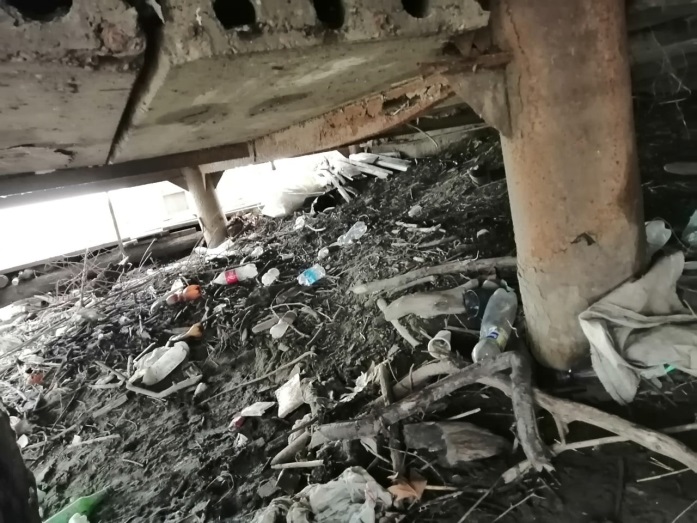 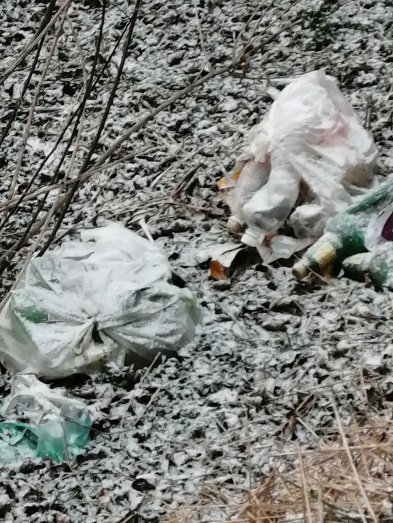 Под пристанью                                     Приложение 3Разработка и изготовление  информационных буклетов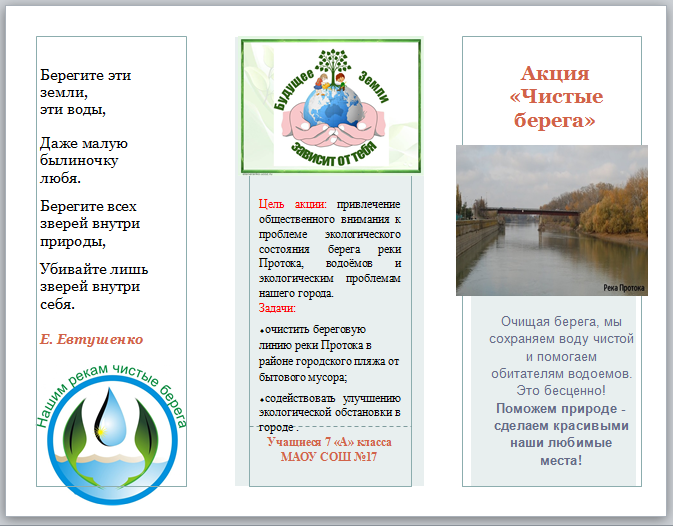 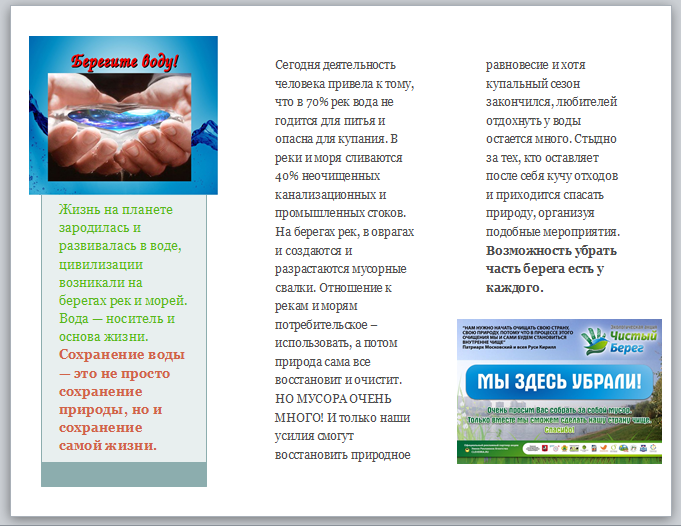 Приложение 4Информирование жителей и гостей через информационные буклеты о проведении акции «Чистые берега»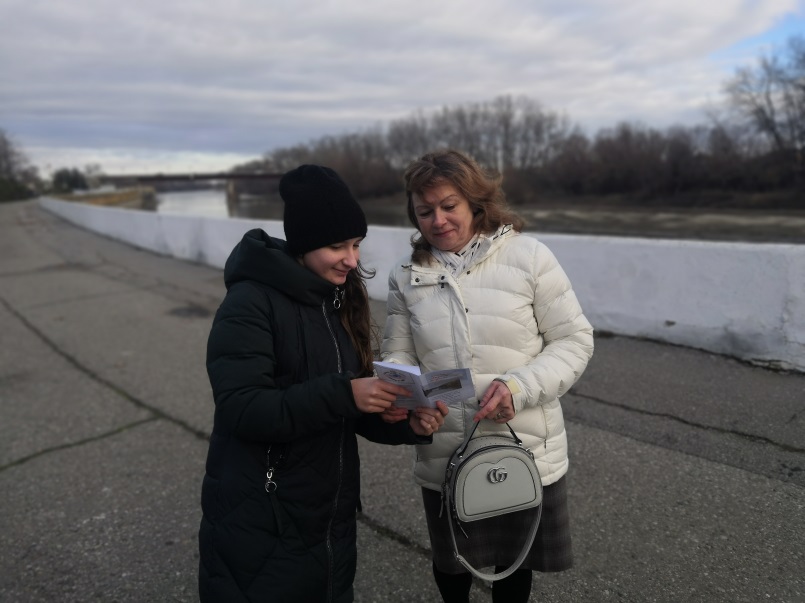 Информирование в СМИ об акции «Чистые берега»https://www.instagram.com/p/B7vL0_zKvGa/?igshid=1vaz19lxrkvn8https://vk.com/wall-18793143_6717https://vk.com/wall-7281709_22311https://vk.com/wall27277516_1607https://vk.com/wall27277516_1608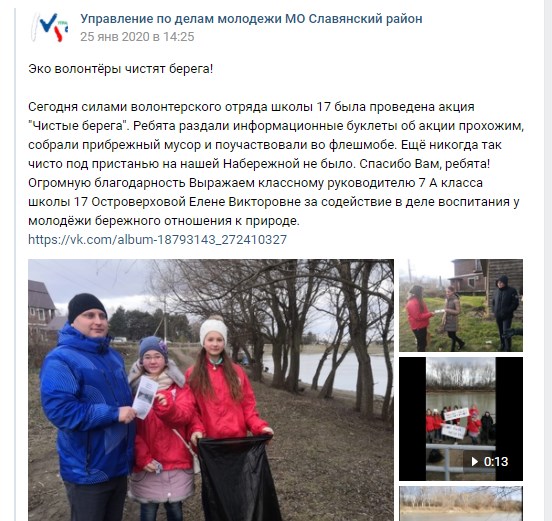 Приложение 5Уборка территории прибрежной зоны р. Протокав районе городского пляжа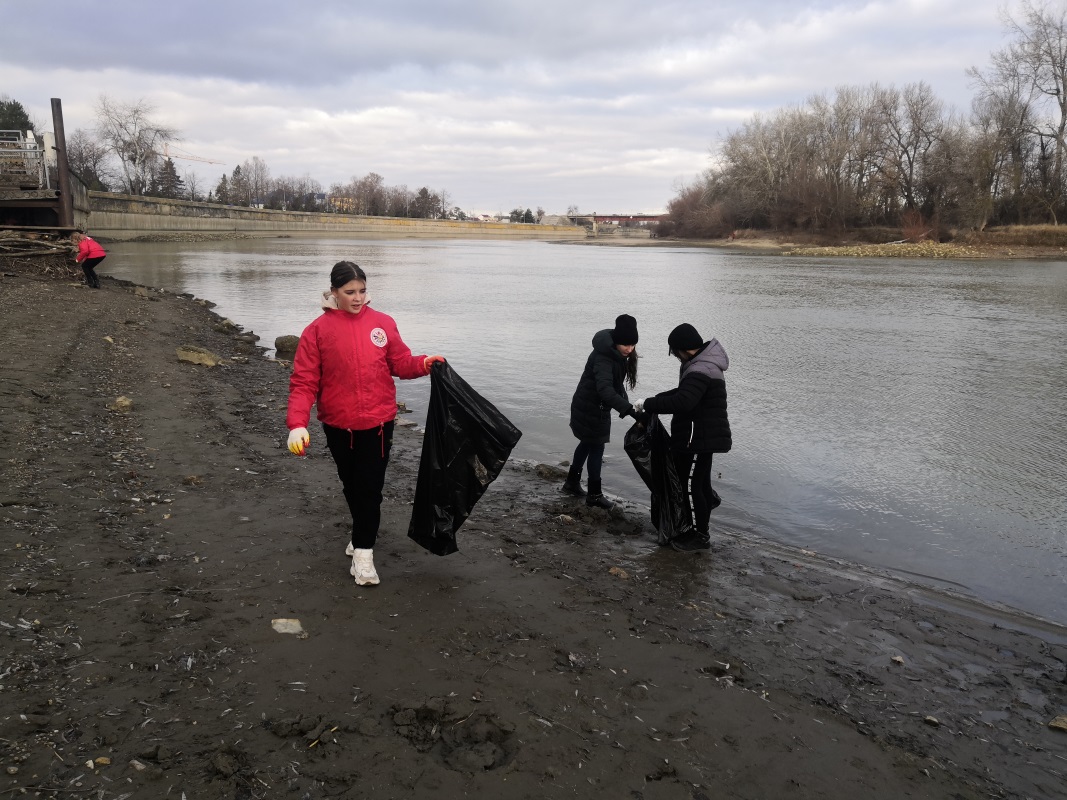 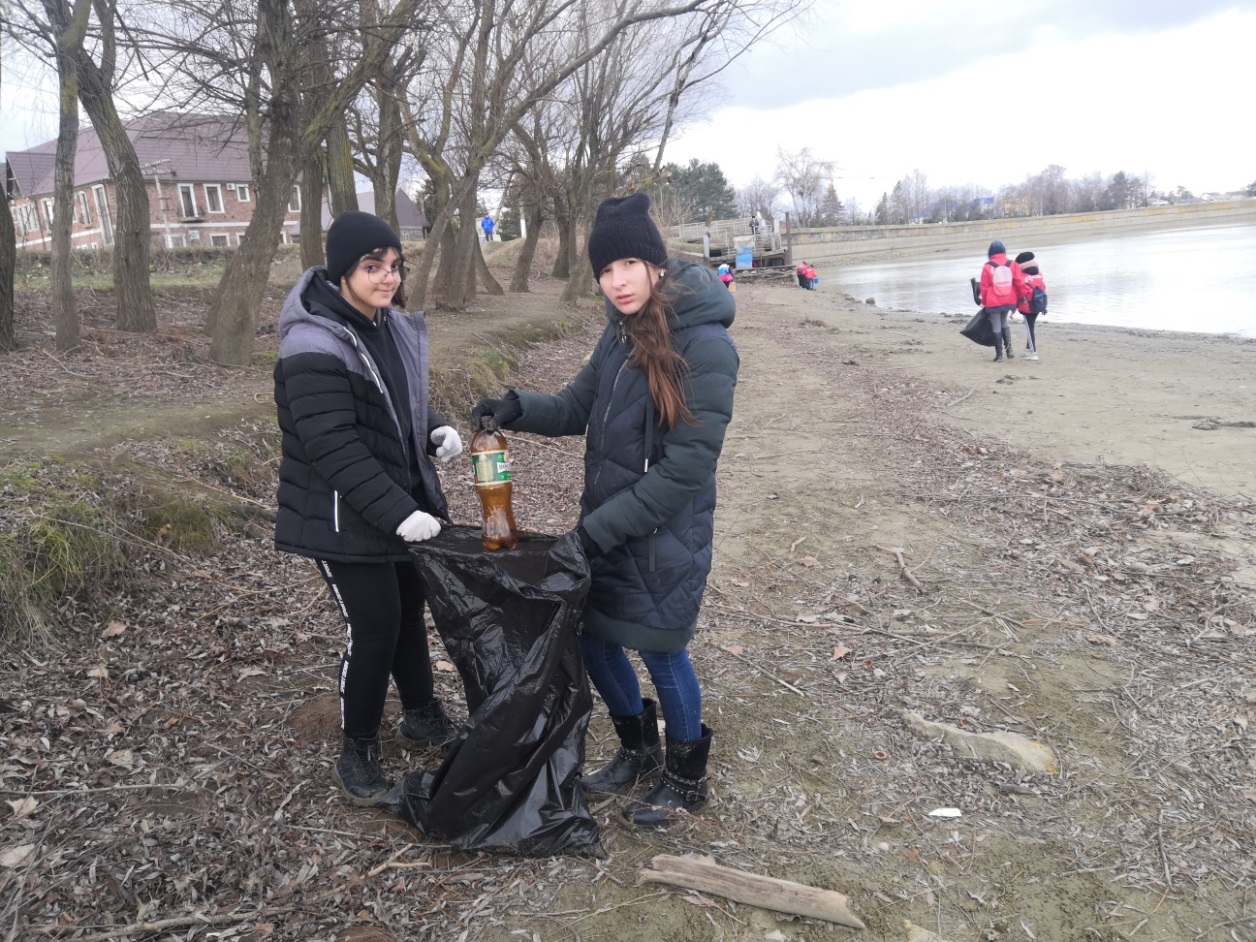 На городском пляже р. Протока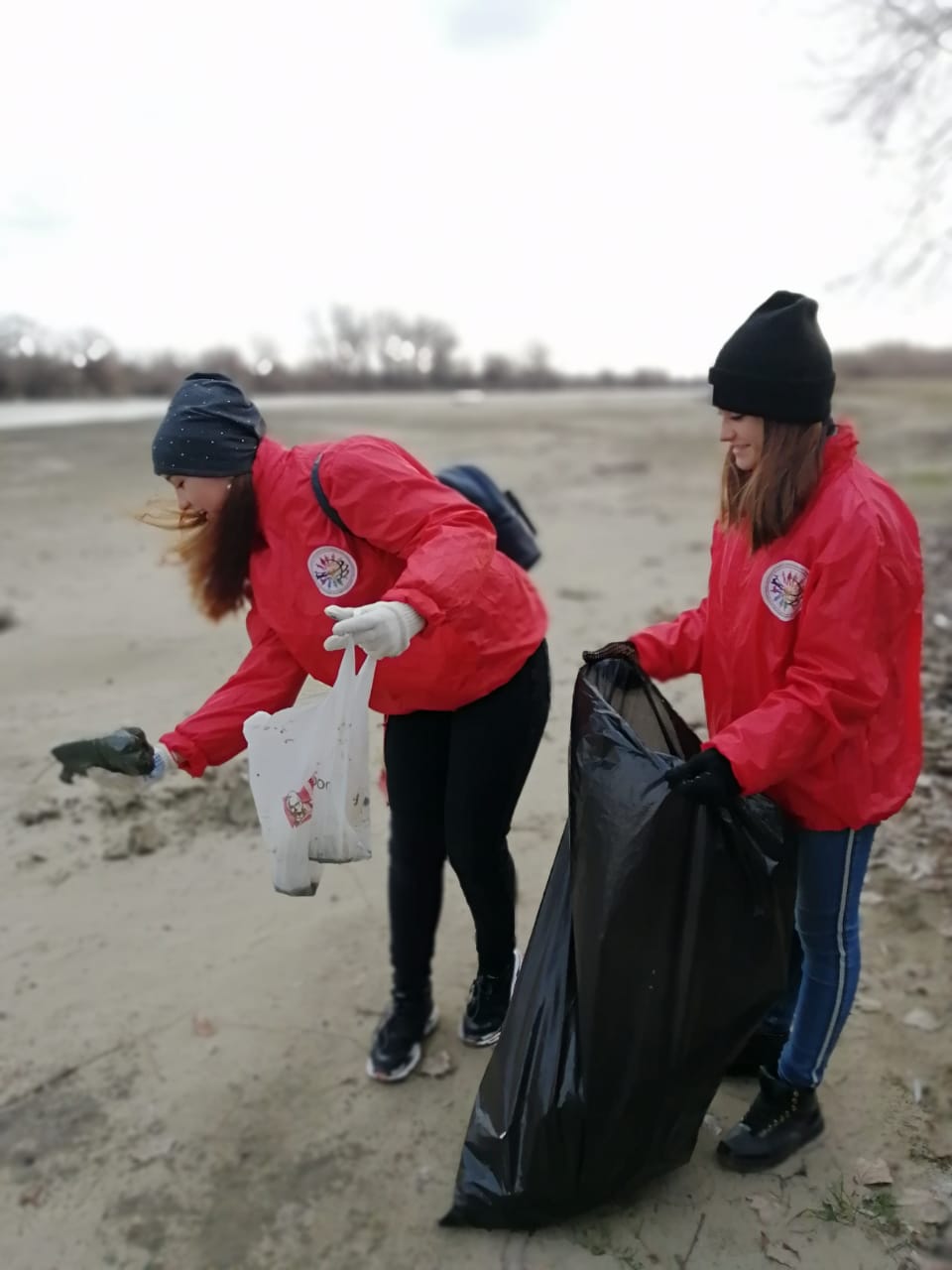                                        Под пристанью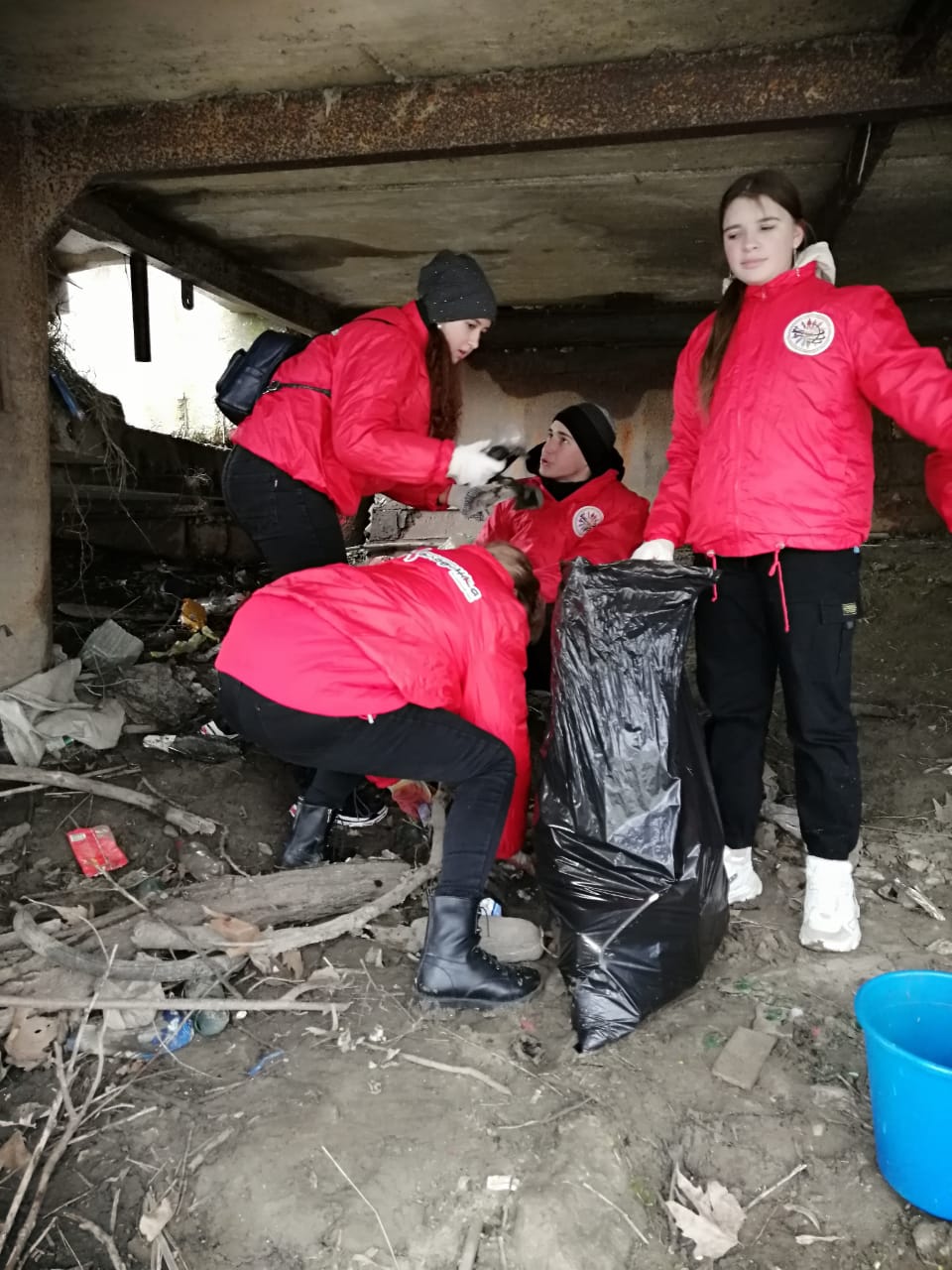 Будущее зависит от нас!Мы – за чистый берег!Работа по очистке прибрежной территории завершена 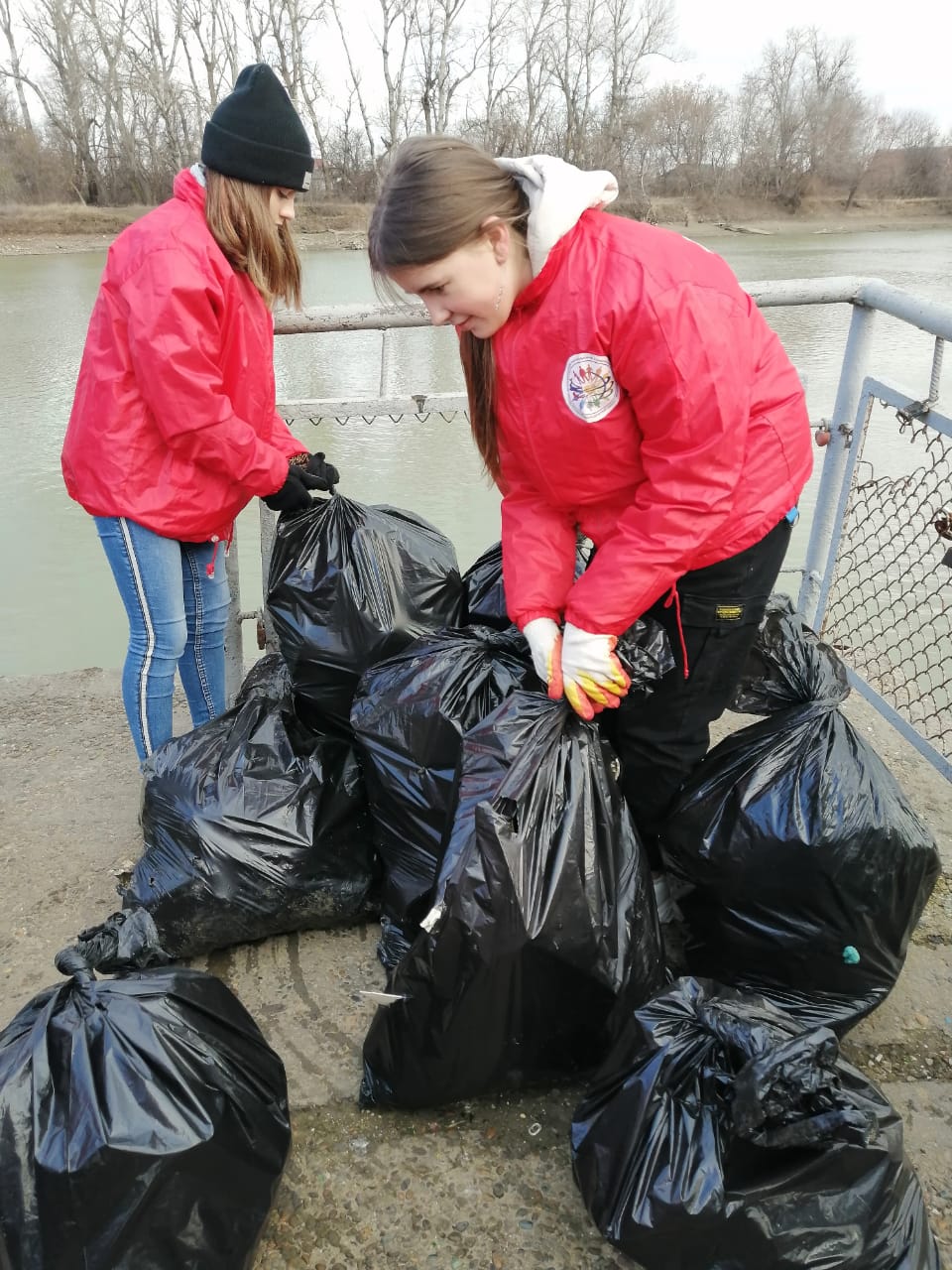 Эковолонтёры собрали 8 мешков с бытовым мусором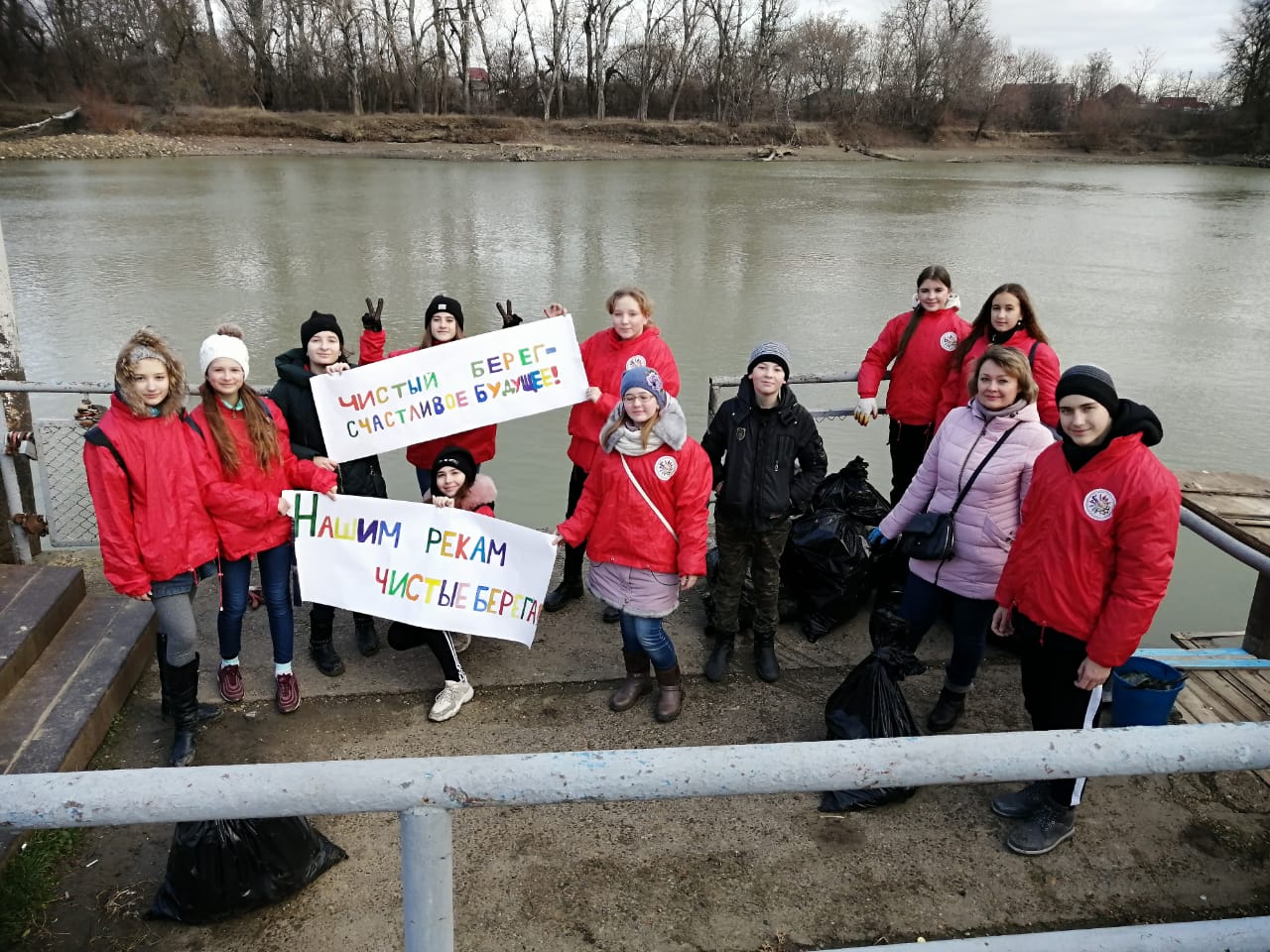 ЭтапСрокиМероприятияОтветственные1декабрьСоздание волонтерского отряда из учащихся 7 «А» класса.Встреча сведущим специалистом МКУ комплексного молодёжного центра «Континент» (приложение 1).Социологический опрос (приложение 2).Исследование состояния прибрежной зоны  р. Протока в районе городского пляжа.Разработка плана реализации проекта.Руководитель проекта, члены волонтерского отряда2январьИнформационно-просветительская работа:-разработка и изготовление  информационных буклетов и плакатов, призывающих к охране природы (приложение 3);-информирование жителей и гостей через информационные буклеты и СМИ о проведении акции «Чистые берега» (приложение 4).Уборка территории прибрежной зоны  р. Протока в районе городского пляжа (приложение 5).Члены волонтерского отряда 3февральАнализ результатов реализации проекта «Чистые берега».Презентация результатов проекта на разных уровнях.Руководитель проекта, члены волонтерского отряда№ Перспективы проекта1Повышение уровня экологической культуры 2Продолжение наблюдения за чистотой природных объектов 3На основе данного проекта разработка нового социально-экологического проекта, направленного на охрану природы родного городаМатериалыКоличествоСтоимость Мусорные пакеты10 штук99 рублей     Перчатки15 штук375 рублей                                                          Итого                                                          Итого476 рублей